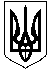 НОВОУШИЦЬКА СЕЛИЩНА РАДАНОВОУШИЦЬКОГО РАЙОНУ ХМЕЛЬНИЦЬКОЇ ОБЛАСТІКомунальне підприємствогоспрозрахункове підприємство «Комунальник»Адреса: 32600, Хмельницька обл., смт. Нова Ушиця,  вул. 151 Стрілецької дивізії, буд 28 Код ЄДРПОУ:31480900  р/р26001704159222 в  АТ «Райффайзен Банк Аваль» у м.Київ, МФО:380805  Інформація про підсумки фінансово-господарської діяльності   за I квартал 2019 рокукомунального підприємстваГП «КОМУНАЛЬНИК»                            (звіт директора)смт. Нова Ушиця2019 рік.Доброго дня шановні присутні.Доброго дня шановні присутні.Доброго дня шановні присутні.Доброго дня шановні присутні.Доброго дня шановні присутні.             Комунальне  підприємство Новоушицької  селищної ради  госпрозрахункове підприємство "Комунальник"   у своїй діяльності керується Статутом підприємства,  рішеннями   органів  місцевого самоврядування і чинним законодавством України.             Комунальне  підприємство Новоушицької  селищної ради  госпрозрахункове підприємство "Комунальник"   у своїй діяльності керується Статутом підприємства,  рішеннями   органів  місцевого самоврядування і чинним законодавством України.             Комунальне  підприємство Новоушицької  селищної ради  госпрозрахункове підприємство "Комунальник"   у своїй діяльності керується Статутом підприємства,  рішеннями   органів  місцевого самоврядування і чинним законодавством України.             Комунальне  підприємство Новоушицької  селищної ради  госпрозрахункове підприємство "Комунальник"   у своїй діяльності керується Статутом підприємства,  рішеннями   органів  місцевого самоврядування і чинним законодавством України.             Комунальне  підприємство Новоушицької  селищної ради  госпрозрахункове підприємство "Комунальник"   у своїй діяльності керується Статутом підприємства,  рішеннями   органів  місцевого самоврядування і чинним законодавством України.          Основна мета діяльності підприємства - виконання вимог законодавства України у сфері організації виробничо - господарської,  комерційнох та іншої діяльності,  спрямованої на здійснення й  одержання прибутку,  надання послуг,  будівництво та інше…          Основна мета діяльності підприємства - виконання вимог законодавства України у сфері організації виробничо - господарської,  комерційнох та іншої діяльності,  спрямованої на здійснення й  одержання прибутку,  надання послуг,  будівництво та інше…          Основна мета діяльності підприємства - виконання вимог законодавства України у сфері організації виробничо - господарської,  комерційнох та іншої діяльності,  спрямованої на здійснення й  одержання прибутку,  надання послуг,  будівництво та інше…          Основна мета діяльності підприємства - виконання вимог законодавства України у сфері організації виробничо - господарської,  комерційнох та іншої діяльності,  спрямованої на здійснення й  одержання прибутку,  надання послуг,  будівництво та інше…          Основна мета діяльності підприємства - виконання вимог законодавства України у сфері організації виробничо - господарської,  комерційнох та іншої діяльності,  спрямованої на здійснення й  одержання прибутку,  надання послуг,  будівництво та інше…Поступлення   та   використання    бюджетних   коштів                                                   за    1 квартал    2019р.  становить:Поступлення   та   використання    бюджетних   коштів                                                   за    1 квартал    2019р.  становить:Поступлення   та   використання    бюджетних   коштів                                                   за    1 квартал    2019р.  становить:Поступлення   та   використання    бюджетних   коштів                                                   за    1 квартал    2019р.  становить:Поступлення   та   використання    бюджетних   коштів                                                   за    1 квартал    2019р.  становить:Благоустрій території ОТГ (грн.)Благоустрій території ОТГ (грн.)Ремонт доріг (грн.)Ремонт доріг (грн.)Поступило коштів1 726 150,001 726 150,00413 309,00413 309,00Використано коштівПридбано матеріалів57 149,5857 149,5860 000,0060 000,00ПММ336 632,10336 632,10запчастини для транспорту25 733,8125 733,8165 560,0065 560,00запчастини для обладнання та інвентаря (бензопили,   бензокоси)17 868,0017 868,00102 800,00102 800,00разом ТМЦ437 383,49437 383,49228 360,00228 360,00Оплочено за електроенергію257 977,99257 977,99Оплочено за послуги стороннім організаціям  (Ремонт та технічне обслуговування  автотранспорту,  мобільний зв'язок, транспортні послуги, банківські послуги)25 705,2425 705,24117 848,98117 848,98Оплата праці688 934,81688 934,81Нарахування на заробітну плату (ЄСВ)139 838,86139 838,86ПДВ169 000,00169 000,0067 100,0067 100,00Всього використано1 718 840,391 718 840,39413 308,98413 308,98Залишок коштів на  01.04.2019р7 309,617 309,610,020,02Виконано слідуючі роботи по обслуговуванню населених пунктів громади:Виконано слідуючі роботи по обслуговуванню населених пунктів громади:Виконано слідуючі роботи по обслуговуванню населених пунктів громади:Виконано слідуючі роботи по обслуговуванню населених пунктів громади:Використано з початку рокуВикористано з початку рокуПослуги з утримання  парків  та скверівПослуги з утримання  парків  та скверів3325,823325,82Послуги з благоустрою земель комунальної власності- підмітання вулицьПослуги з благоустрою земель комунальної власності- підмітання вулиць185156,99185156,99Послуги з благоустрою  - збір та вивезення ТПВПослуги з благоустрою  - збір та вивезення ТПВ319779,74319779,74Послуги з утримання полігонів ТПВПослуги з утримання полігонів ТПВ31543,3931543,39Послуги з ліквідації стихійних смітєзвалищПослуги з ліквідації стихійних смітєзвалищ9767,679767,67Послуги з обслуговування та прибирання місць загального користування під час святкових заходівПослуги з обслуговування та прибирання місць загального користування під час святкових заходів8040,828040,82Послуги з утримання громадськиз вбираленьПослуги з утримання громадськиз вбиралень515515Утримання кладовищУтримання кладовищ103258,85103258,85Послуги з оформлення населених пунктів до святПослуги з оформлення населених пунктів до свят9670,929670,92Послуги по обрізанню навислого гілля вулично-дорожних мережПослуги по обрізанню навислого гілля вулично-дорожних мереж147376,06147376,06Послуги з утримання доріг в зимовий період (прогортання, та посипання сумішшю)Послуги з утримання доріг в зимовий період (прогортання, та посипання сумішшю)242561,93242561,93Послуги з забезпечення  функціонування мереж вуличного освітленняПослуги з забезпечення  функціонування мереж вуличного освітлення347116,46347116,46Послуги з забезпечення  функціонування мереж вуличного освітлення-електроенергіяПослуги з забезпечення  функціонування мереж вуличного освітлення-електроенергія92573,2692573,26РазомРазом1500686,91500686,9                    Розбіжності  між використанними   коштами по казначейству та фактичними витратами   за  виконані роботи виникають в  результаті:                                                                     1.  Заробітна  плата  нарахована  в березні  2019р.  а  виплачена   в     квітні 2019р.                                                                                                                                                                  2.Придбані    ТМЦ    (пмм.,  матеріали,  запчастини)  за   власні   кошти підприємства.                                                                                                                                            3. Залишки   ТМЦ   станом   на   01.04.2019р.                                                                                   4.Придбання   ТМЦ     проводиться   з   ПДВ,   а   на   витрати  списується  без ПДВ.                    Розбіжності  між використанними   коштами по казначейству та фактичними витратами   за  виконані роботи виникають в  результаті:                                                                     1.  Заробітна  плата  нарахована  в березні  2019р.  а  виплачена   в     квітні 2019р.                                                                                                                                                                  2.Придбані    ТМЦ    (пмм.,  матеріали,  запчастини)  за   власні   кошти підприємства.                                                                                                                                            3. Залишки   ТМЦ   станом   на   01.04.2019р.                                                                                   4.Придбання   ТМЦ     проводиться   з   ПДВ,   а   на   витрати  списується  без ПДВ.                    Розбіжності  між використанними   коштами по казначейству та фактичними витратами   за  виконані роботи виникають в  результаті:                                                                     1.  Заробітна  плата  нарахована  в березні  2019р.  а  виплачена   в     квітні 2019р.                                                                                                                                                                  2.Придбані    ТМЦ    (пмм.,  матеріали,  запчастини)  за   власні   кошти підприємства.                                                                                                                                            3. Залишки   ТМЦ   станом   на   01.04.2019р.                                                                                   4.Придбання   ТМЦ     проводиться   з   ПДВ,   а   на   витрати  списується  без ПДВ.                    Розбіжності  між використанними   коштами по казначейству та фактичними витратами   за  виконані роботи виникають в  результаті:                                                                     1.  Заробітна  плата  нарахована  в березні  2019р.  а  виплачена   в     квітні 2019р.                                                                                                                                                                  2.Придбані    ТМЦ    (пмм.,  матеріали,  запчастини)  за   власні   кошти підприємства.                                                                                                                                            3. Залишки   ТМЦ   станом   на   01.04.2019р.                                                                                   4.Придбання   ТМЦ     проводиться   з   ПДВ,   а   на   витрати  списується  без ПДВ.Ремонт дорігРемонт дорігРемонт дорігРемонт дорігмісце виконання робітпротяж. Мм.кв. 1кварталмісце виконання робітпротяж. Мм.кв.(грн.)М.Стружка вул.Центральна40016003382,5Глібів вул.Центральна1004007034,2Н.Ушиця вул.Гагаріна30012005648,9Н.Ушиця вул.Карпатська2060878,43Н.Ушиця вул.І.Богуна715,51разом820326017660Утримання парків та скверівУтримання парків та скверівмісце виконання робіт1 квартал          (грн.)місце виконання робіт1 квартал          (грн.)Н.Ушиця3325,82Благоустрій-прибирання та підмітання вулицьБлагоустрій-прибирання та підмітання вулицьмісце виконання робіт1кв  (грн.)Н.Ушиця173103,70Каскада12053,28разом185156,99Благоустрій - збір та вивезення ТПВ, гілляБлагоустрій - збір та вивезення ТПВ, гіллямісце виконання робіт1 кв. (грн.)Н.Ушиця259454,02Філянівка10812,93Каскада4618,30Березівка1363,38Куча2963,92Загродське9971,27Струга6613,28Рудківці2715,56Каскада1103,71М.Стружка8940,06Івашківці1414,46Глібів1651,26Вільховець8157,59разом319779,74Утримання полігону ТПВУтримання полігону ТПВмісце виконання робітза 1 квартал   (грн.)місце виконання робітза 1 квартал   (грн.)Н.Ушиця31543,39Ліквідація стихійних сміттєзвалищЛіквідація стихійних сміттєзвалищмісце виконання робітза 1 квартал  (грн.)місце виконання робітза 1 квартал  (грн.)Отроків2800Струга2800Н.Ушиця1367,67Рудківці2800разом9767,67Обслуговування та прибирання  місць під час святкових заходівОбслуговування та прибирання  місць під час святкових заходівмісце виконання робіт 1 квартал  (грн.)місце виконання робіт 1 квартал  (грн.)Нова Ушиця8040,82Утримання громадських вбираленьУтримання громадських вбираленьмісце виконання робіт1 квартал (грн.)місце виконання робіт1 квартал (грн.)Н.Ушиця515,00Утримання кладовищУтримання кладовищмісце виконання робіт1 квартал (грн.)місце виконання робіт1 квартал (грн.)урочище "Трихів"82767,19вул. Кольчака 20491,66разом103258,85Оформлення населених пунктів до святОформлення населених пунктів до святмісце виконання робіт1 квартал (грн.)місце виконання робіт1 квартал (грн.)Нова Ушиця9670,92Обрізання гілля вулично-дорожних мережОбрізання гілля вулично-дорожних мережмісце виконання робіт1 квартал (грн.)місце виконання робіт1 квартал (грн.)Філянівка3111,55Н.Ушиця вул.Українська14191,86вул.Подільська28841,22вул.Кольчака12902,02вул.Гагаріна426,42Каскада9456,60Глібів20120,96Куча5833,48вул.Ветеринарна1054,65вул.Юності203,91вул.Дружби1880,14Березівка31336,77Шелестяни6688,82Косиківці4992,4Балабанівка1984,39Загоряни3446,88Струга903,99разом147376,06Утримання доріг в зимовий періодУтримання доріг в зимовий періодмісце виконання робіт1 квартал (грн.)місце виконання робіт1 квартал (грн.)Н.Ушиця171142,24Каскада26478,75Філянівка17764,17Щербівці597,33Балабанівка814,62М.Стружка814,62Антонівка598,21Кружківці382,68Тимків382,68Отроків598,21Загродське814,62Хворосна814,62П.Хребтіївські3382,6Глібів3168,67Гута Глібівська586,32Іванівка983,9Глибочок995,77Капустяни2258,65Браїлівка285,47Цівківці285,47Березівка872,58Шебутинці872,58Заборознівці1970,46Пилипківці1900,63Струга1609,4Слобідка1619,37Заміхів567,31разом242561,93Забезпечення функціонування мереж вуличного освітлення Забезпечення функціонування мереж вуличного освітлення місце виконання робіт1 квартал (грн.)місце виконання робіт1 квартал (грн.)Нова Ушиця  вул. Подільська119639,44Нова Ушиця  вул. Українська12640,99Нова Ушиця  вул. Стара Поштова2470,9Нова Ушиця   вул.Шевченка3384,28Нова Ушиця   вул.Гагаріна22558,21Нова Ушиця вул.Заводська4123,96Нова Ушиця вул.40 річ.Перемоги1082,81Нова Ушиця   вул.І.Франка3854,47Нова Ушиця   вул.Юності5641,56Нова Ушиця   вул.Алея Слави436,96Нова Ушиця вул.Пушкіна6232,62Нова Ушиця вул.Укр.козаків1363,03Нова Ушиця вул.Котовського1808,06Нова Ушиця вул.Енергетиків2081,37Нова Ушиця вул.Миру3101,91Нова Ушиця вул.Будівельна1359,27Нова Ушиця вул.1 Травня(Небесної сотні)9720,62Нова Ушиця вул.Патона1019,26Нова Ушиця вул.Ветеринарна2475,43Нова Ушиця пров.Зелений1675,44Н.Ушиця пров.Український623,13Нова Ушиця пров.Податковий467,23Каскада43025,01Філянівка24133,43Песець6728,31Любомирівка9179,69Вільховець4295,82Слобідка5982,13Івашківці5611,06Браїлівка6428,83Струга5758,03Нова Ушиця пров.О.Кобилянської116,05Бучая2835,72Отроків1885,32парк4851,71Ставчани701,64Антонівка1854,27Куча5714,17Глибочок34,65Н.Ушиця пров.Заводський650,2Глібів1128,43Куражин2646,72Заміхів2900,9Жабинці765,6М.Стружка2127,82разом347116,46  Освітлення ел.енергія  Освітлення ел.енергіямісце виконання робіт1 квартал (грн.)місце виконання робіт1 квартал (грн.)парк1848,16вул.Подільська20694,08вул.Шевчекна4507,25вул.Гагаріна2225,77Юності2824,24Миру, І.Франка, Заводська1609,21Українська4395,48Філянівка7768,89Каскада8027,73Любомирівка2374,44М.Стружка1728,73Струга4695,55Слобідка1710,97Ставчани3482,91Ст.Гута5041,27Вільховець1405,87Заміхів2666,84Жабинці1004,15Браїлівка828,75Куча1812,58Куражин5102,12Івашківці1934,63Песець1464,35Бучая1212,64Отроків813,52Антонівка1388,08Ретранслятор5,05разом92573,26